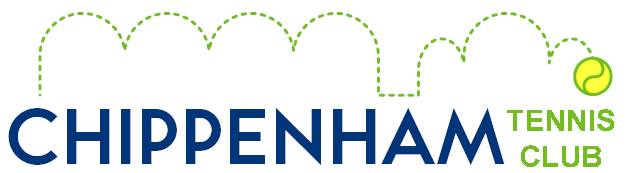 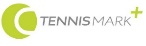 Extract from CLUB RULES: The affairs of the Club, including but not limited to, the use of courts, the appointment of coaches and social and recreational matters, shall be directed by the Committee which shall consist of: the officers of the Club; the men's captain; the ladies' captain; the mixed doubles captain; the head coach; the league rep; and up to five other members.	Nominations for Committee membership for 2017/18The nomination period is closed. The AGM is in the Lawn Bowls club at 7.30pm on Thursday 19th Oct 2017.  	   PostIncumbentNominatedFor 2017/18Proposed bySeconded by   Officers         ChairmanHelen StuckeyHelen StuckeyJune RowsonLinda OpieSecretaryJune RowsonJune RowsonHelen StuckeyMike RobertsTreasurerNathan BrownNathan BrownHelen StuckeyMike Roberts   Team CaptainsMen’s                              John O’ MearaJohn O’MearaHelen StuckeyMike RobertsLadies  Sue Pulleyblank Sue PulleyblankHelen StuckeyMike RobertsMixed  Mike RobertsMike RobertsHelen StuckeySue Pulleyblank   Other PositionsHead CoachJohn O’Meara(ex-officio)--------------------------------------- League repMike RobertsJohn O’MearaHelen StuckeyMike Roberts MemberLinda RobertsLinda RobertsHelen StuckeyMike Roberts MemberLinda OpieLinda OpieHelen StuckeyMike RobertsMemberJames BrownJames BrownHelen StuckeyMike RobertsMemberAndrew SmithAndrew SmithHelen StuckeyMike RobertsMemberPaul NewmanChad EvansHelen StuckeySue Pulleyblank